Тест по теме «Белки»№ВопросОтветыОтветы1Мономером белка является:глюкозануклеотидаминокислотаглицеринглюкозануклеотидаминокислотаглицерин2Установите соответствие между белками и их функциями в организме человека:гемоглобин –инсулин – антитела –миозин – коллаген – сократительная, структурная. транспортная, регуляторная, защитнаягемоглобин –инсулин – антитела –миозин – коллаген – сократительная, структурная. транспортная, регуляторная, защитная3Как называется процесс утраты белковой молекулой своей природной структуры?4Ренатурация белка невозможна, если разрушена его третичная структураданетданет5Расположите в правильном порядке этапы действия фермента:фермент связывается с субстратомотделяется продукт ферментативной реакциифермент распознаёт субстратобразуется активный комплекс фермент-субстратфермент связывается с субстратомотделяется продукт ферментативной реакциифермент распознаёт субстратобразуется активный комплекс фермент-субстрат6Какие вещества дают с белками ксантопротеиновую и биуретовую реакции:конц. азотная кислотагидроксид натрияхлорид натриясульфат меди (II)соляная кислотаконц. азотная кислотагидроксид натрияхлорид натриясульфат меди (II)соляная кислота7Первичная структура белка образована за счёт связей:пептидныхдисульфидных мостиковводородныхионныхпептидныхдисульфидных мостиковводородныхионных8Сколько аминокислот образует всё многообразие белков?9Пептидная связь образуется при взаимодействии аминогруппы одной аминокислоты с карбоксильной группой другой аминокислотыданетданет10Установите соответствие между изображением структуры белка и её названием: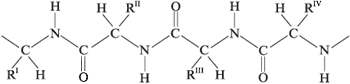 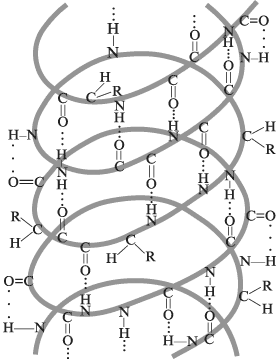 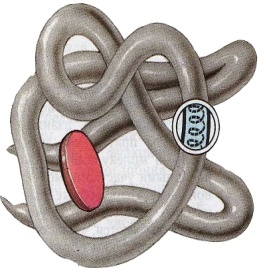 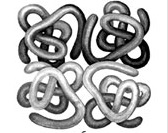 первичнаявторичная третичнаячетвертичная